Connection Activity: Twinkle TwinkleActividad para conectar: Twinkle Twinkle(Brillar,Brillar)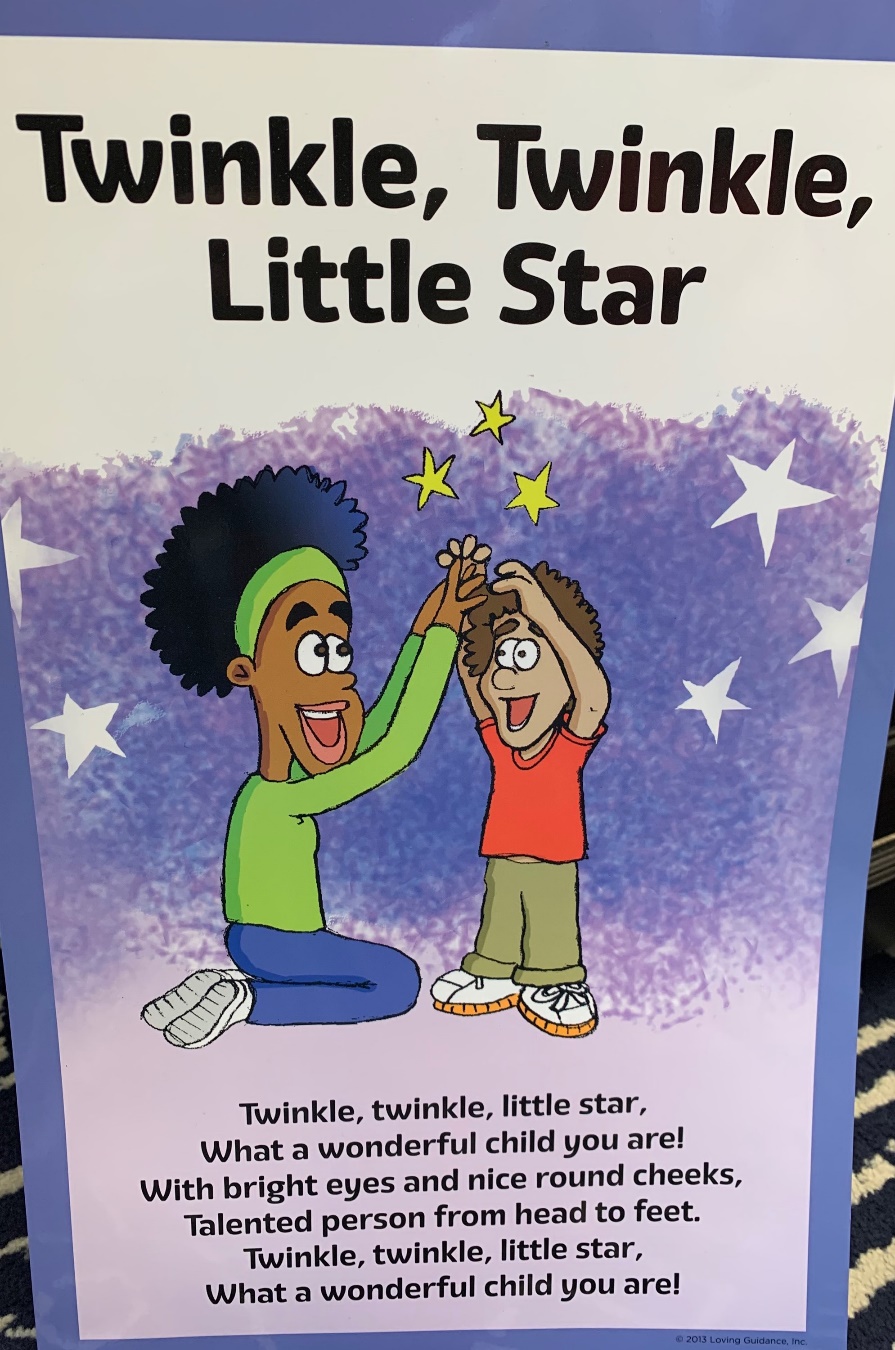 Activity DescriptionMaterials ListObjectives (What are we learning from this?)Helpful QuestionsToo Hard? Make it easier!Too easy? Make it harder!Connection- “Twinkle Twinkle” I love you ritual-- Lyrics to know the songsink and soap- make sure to wash your hands!Approaches to Learning- following directionsApproaches to Learning- increasing memorySocial- Emotional- engages in positive interactions with adultsSocial/Emotional- feeling a sense of belonging and an emerging sense of connectionLiteracy- uses language for different purposesLiteracy- shows enjoyment of rhymeHow did this activity make you feel?When have you felt (emotion) before?What did you like about this activity?What could we do differently?Who else could we share this activity with?When would be a good time to do this activity? Break this activity down into smaller pieces. Start by learning the body parts and corresponding wordsSing the song to learn the words during other parts of your dayDemonstrate the activity with someone else (Or stuffed animal) before doing the activity with your childHave them start the activity and then you repeatTry it in different ways to compare, sitting vs standing, someone sits and another stands, try it with your eyes closed.Descripción de la actividadLista de materialesObjetivos (¿Qué estamos aprendiendo de esto?)Preguntas útiles¿Demasiado duro? ¡Hazlo más fácil!¿Demasiado fácil? ¡Hazlo más difícil!Conexión- "Twinkle Twinkle"(brillar,brillar) Te amo  ritual--Letras para conocer la canciónfregadero y jabón- asegúrese de lavarse las manos!Enfoques para el aprendizaje- seguir instruccionesEnfoques para el aprendizaje: aumento de la memoriaSocial- Emocional- participa en interacciones positivas con adultosSocial/Emocional- sentir un sentido de pertenencia y un emergente sentido de conexiónAlfabetización- utiliza el lenguaje para diferentes propósitosAlfabetización- muestra el disfrute de la rima¿Cómo te sentiste con esta actividad?¿Cuándo has sentido esta (emoción) antes?¿Qué te gustó de esta actividad?¿Qué podríamos hacer diferente?¿Con quién más podríamos compartir esta actividad?¿Cuándo sería un buen momento para hacer esta actividad?Divida esta actividad en pedazos más pequeños.Comience por aprender las partes del cuerpo y las palabras correspondientesCanta la canción para aprender las palabras durante otras partes de tu díaDemostrar la actividad con otra persona (o animal de peluche) antes de hacer la actividad con su hijoPídales que inicien la actividad y luego repitaPruébalo de diferentes maneras para comparar, sentado vs de pie, alguien se sienta y otro se para, pruébalo con los ojos cerrados.